Short Answer Type Questions:1.When does a drought occur?2.How are clouds formed?3.How can the states of water be interchanged?4.What is the significance of ground water?5.How do plants use water?Long Answer Type questions:1.How do clouds converted into rain or snow?2.Breifly explain water cycle.3.What is rainwater harvesting? Describe the method of rainwater harvesting?HOTS:1.To clean their spectacles, people often breathe out of glasses to make them wet. Explain why the glasses become wet?2.Take out a cooled bottle of water from refrigerator and keep it on a table. After some time you notice a puddle of water around it. Why?3.Why do some water pipes burst in winters?4.Why can we not use the water from the sea?5.Dissolve two spoons of common salt in half a cup of water. Now, if you want to get the salt back, what will you do?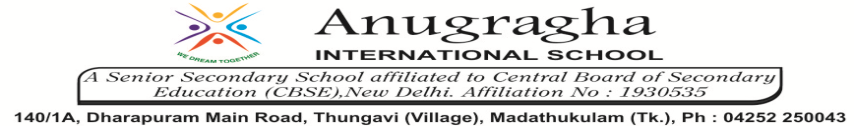 ANNUAL EXAMINATION-JAN-2020KBQ - 03ANNUAL EXAMINATION-JAN-2020KBQ - 03ANNUAL EXAMINATION-JAN-2020KBQ - 03ANNUAL EXAMINATION-JAN-2020KBQ - 03ANNUAL EXAMINATION-JAN-2020KBQ - 03ANNUAL EXAMINATION-JAN-2020KBQ - 03NAME   «NAME_OF_THE_STUDENT»«NAME_OF_THE_STUDENT»«NAME_OF_THE_STUDENT»AD.NO«ADMNO»CLASSVI-«SECTION»VI-«SECTION»VI-«SECTION»EX.NO«EXNO»G.D21.01.2020S.D25.01.2020SUBSCITOPIC: CH:14 WATERTOPIC: CH:14 WATERTOPIC: CH:14 WATERTOPIC: CH:14 WATERTOPIC: CH:14 WATERTOPIC: CH:14 WATER